                                                                              Сетка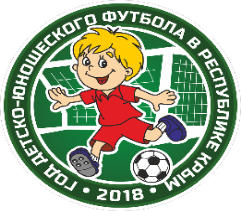 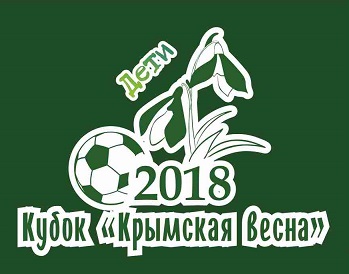                                            Открытого Республиканского турнира                                                             «Крымская весна-2018»                                           среди детско-юношеских команд 2010г.р.                                                                                                                                                                                                                                                                                                                                                      А- группа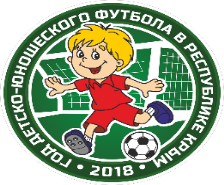                                                       Расписание и таблицы   2010г                                               Открытого Республиканского турнира                                                             «Крымская весна-2018»	1 «Авангард» г.Джанкой2 «Тюмень» г.Симферополь              1/4Тюмень      5Таврия№3 1   3  СК «Бахчисарай» г.Бахчисарай              1/4Тюмень      5Таврия№3 1    Б-группаА1Б2Б1А2А1Б2Б1А2 Б-группаА1Б2Б1А2А1Б2Б1А21/21/21 ЦСКА г.СевастопольЦСКА       1ЦСКА       1ЦСКА       1ЦСКА       1ЦСКА       1Тюмень 0ДЮСШ Евп. 0 (2-0)Тюмень 0ДЮСШ Евп. 0 (2-0)2 «Инкомспорт» г.СимферопольАвангард 1 пен.(2-3)Таврия№6        0Авангард 1 пен.(2-3)Таврия№6        0Авангард 1 пен.(2-3)Таврия№6        0Авангард 1 пен.(2-3)Таврия№6        0Авангард 1 пен.(2-3)Таврия№6        0Авангард 1 пен.(2-3)Таврия№6        0Авангард 1 пен.(2-3)Таврия№6        0Тюмень 0ДЮСШ Евп. 0 (2-0)Тюмень 0ДЮСШ Евп. 0 (2-0)3 «Таврия» ДЮСШ №3 г.Симф.Авангард 1 пен.(2-3)Таврия№6        0Авангард 1 пен.(2-3)Таврия№6        0Авангард 1 пен.(2-3)Таврия№6        0Авангард 1 пен.(2-3)Таврия№6        0Авангард 1 пен.(2-3)Таврия№6        0Авангард 1 пен.(2-3)Таврия№6        0Авангард 1 пен.(2-3)Таврия№6        01/21/2 С-группаАвангард 1 пен.(2-3)Таврия№6        0Авангард 1 пен.(2-3)Таврия№6        0Авангард 1 пен.(2-3)Таврия№6        0Авангард 1 пен.(2-3)Таврия№6        0Авангард 1 пен.(2-3)Таврия№6        0Авангард 1 пен.(2-3)Таврия№6        0Авангард 1 пен.(2-3)Таврия№6        01/21/2 С-группаАвангард 1 пен.(2-3)Таврия№6        0Авангард 1 пен.(2-3)Таврия№6        0Авангард 1 пен.(2-3)Таврия№6        0Авангард 1 пен.(2-3)Таврия№6        0Авангард 1 пен.(2-3)Таврия№6        0Авангард 1 пен.(2-3)Таврия№6        0Авангард 1 пен.(2-3)Таврия№6        01/21/2ДЮСШ Евп. 1Авангард       1 (1-2)ДЮСШ Евп. 1Авангард       1 (1-2)ДЮСШ Евп. 1Авангард       1 (1-2)Тюмень        1Инкомспорт 0 С-группаАвангард 1 пен.(2-3)Таврия№6        0Авангард 1 пен.(2-3)Таврия№6        0Авангард 1 пен.(2-3)Таврия№6        0Авангард 1 пен.(2-3)Таврия№6        0Авангард 1 пен.(2-3)Таврия№6        0Авангард 1 пен.(2-3)Таврия№6        0Авангард 1 пен.(2-3)Таврия№6        01/21/2ДЮСШ Евп. 1Авангард       1 (1-2)ДЮСШ Евп. 1Авангард       1 (1-2)ДЮСШ Евп. 1Авангард       1 (1-2)Тюмень        1Инкомспорт 0 С-группаАвангард 1 пен.(2-3)Таврия№6        0Авангард 1 пен.(2-3)Таврия№6        0Авангард 1 пен.(2-3)Таврия№6        0Авангард 1 пен.(2-3)Таврия№6        0Авангард 1 пен.(2-3)Таврия№6        0Авангард 1 пен.(2-3)Таврия№6        0Авангард 1 пен.(2-3)Таврия№6        01/21/21 «Сугдея» г.СудакАвангард 1 пен.(2-3)Таврия№6        0Авангард 1 пен.(2-3)Таврия№6        0Авангард 1 пен.(2-3)Таврия№6        0Авангард 1 пен.(2-3)Таврия№6        0Авангард 1 пен.(2-3)Таврия№6        0Авангард 1 пен.(2-3)Таврия№6        0Авангард 1 пен.(2-3)Таврия№6        01/21/22 «Таврия» ДЮСШ №6 г.Симф.Авангард 1 пен.(2-3)Таврия№6        0Авангард 1 пен.(2-3)Таврия№6        0Авангард 1 пен.(2-3)Таврия№6        0Авангард 1 пен.(2-3)Таврия№6        0Авангард 1 пен.(2-3)Таврия№6        0Авангард 1 пен.(2-3)Таврия№6        0Авангард 1 пен.(2-3)Таврия№6        0Авангард      0Инкомспорт  3Авангард      0Инкомспорт  33 МБУ СШ г.Саки       ДЮСШ Евпат. 1             ДЮСШ Евпат. 1             ДЮСШ Евпат. 1             ДЮСШ Евпат. 1             ДЮСШ Евпат. 1             ДЮСШ Евпат. 1      Авангард      0Инкомспорт  3Авангард      0Инкомспорт  3  Д-группаС1Д2Д1С2С1Д2Д1С2С1Д2Д1С2  Д-группаС1Д2Д1С2С1Д2Д1С2С1Д2Д1С21 «Инкомспорт» п.КуйбышевоИнкомспорт К   7МБУ СШ            0         1/2Инкомспорт К   7МБУ СШ            0         1/2Инкомспорт К   7МБУ СШ            0         1/22 ДЮСШ «Евпатория»Инкомспорт К   7МБУ СШ            0         1/2Инкомспорт К   7МБУ СШ            0         1/2Инкомспорт К   7МБУ СШ            0         1/23 «Фиолент» г.СимферопольИнкомспорт К   7МБУ СШ            0         1/2Инкомспорт К   7МБУ СШ            0         1/2Инкомспорт К   7МБУ СШ            0         1/2	Финал	Финал	Финал	Финал	Финал	ФиналУтешительный кубок1/2Инкомспорт К   7МБУ СШ            0         1/2Инкомспорт К   7МБУ СШ            0         1/2Инкомспорт К   7МБУ СШ            0         1/2	Финал	Финал	Финал	Финал	Финал	ФиналСК Бахчисарай         0Инкомспорт Симф.  4Сугдея       2Фиолент    3Сугдея       2Фиолент    3Сугдея       2Фиолент    3Инкомспорт 1Фиолент       1 (1-2)СК Бахчисарай         0Инкомспорт Симф.  4Сугдея       2Фиолент    3Сугдея       2Фиолент    3Сугдея       2Фиолент    3Инкомспорт 1Фиолент       1 (1-2)Нач. игрыКоробка №6А-группаКоробка №6А-группаКоробка №6А-группа2-полеБ-группа2-полеБ-группа2-полеБ-группа3-полеС-группа3-полеС-группа3-полеС-группаКоробка №5Д-группаКоробка №5Д-группаКоробка №5Д-группа10.00«Тюмень»  г.Симфер.4-0СК Бахчисар.Инкомспорт г.Симфер.0-0«Таврия» №3 г.Симфер.«Таврия» №6    г.Симфер.2-0МБУ СШ г.СакиДЮСШ «Евпатория»2-0«Фиолент»     г.Симфер.10.30«Авангард» г.Джанкой0-2«Тюмень»  г.Симфер.ЦСКА  г.Севастоп.5-0«Инкомспорт» г.Симфер.«Сугдея» г.Судак0-1«Таврия» №6    г.Симфер«Инкомсп.»  Куйбышево3-1ДЮСШ  «Евпатория»11.00СК Бахчисарай0-2«Авангард» г.Джанкой«Таврия» №3 г.Симфероп.            0-4ЦСКА  г.Севастоп.МБУ СШ г.Саки2-0«Сугдея» г.Судак«Фиолент»     г.Симфер.1-4«Инкомсп.»  КуйбышевоАНазвание командыВНПМз-МпРО1«Тюмень» г.Симферополь2006-0662«Авангард» г.Джанкой1012-2033СК «Бахчисарай»0020-6-60СНазвание командыВНПМз-МпРО1«Таврия»ДЮСШ №6г.Симферополь2003-0362МБУ СШ г.Саки1012-2033«Сугдея» г.Судак0020-3-30БНазвание командыВНПМз-МпРО1ЦСКА г.Севастополь2009-0962«Таврия»ДЮСШ №3г.Симферополь0110-4-413«Инкомспорт» г.Симферполь0110-5-51ДНазвание командыВНПМз-МпРО1«Инкомспорт» п.Куйбышево2007-2562ДЮСШ «Евпатоия» г.Евпатория1013-3033«Фиолент» г.Симферополь0021-6-50